  On écrit sur les murs On écrit sur les murs le nom de ceux qu'on aime Des messages pour les jours à venir On écrit sur les murs à l 'encre de nos veines On dessine tout ce que l'on voudrait dire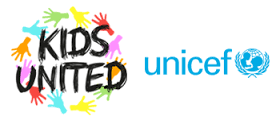 Couplet 1 : Partout autour de nous, Y'a des signes d'espoir dans les regards Donnons leurs écrits car dans la nuit Tout s'efface même leur trace REFRAIN On écrit sur les murs le nom de ceux qu'on aime Des messages pour les jours à venir On écrit sur les murs à l 'encre de nos veines On dessine tout ce que l'on voudrait dire On écrit sur les murs la force de nos rêves Nos espoirs en forme de graffitis On écrit sur les murs pour que l'amour se lève Un beau jour sur le monde endormi Couplet 2 :Des mots seulement gravés pour ne pas oublier pour tout changer Mélangeons demain dans un refrain nos visages, métissages.Pour la semaine : Puisque « On écrit sur les murs…….. On dessine tout ce que l'on voudrait dire… » à vous décrire sur votre mur !